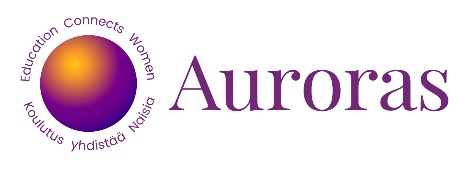 Suomen Akateemisten Naisten Liitto - Auroras-verkosto Vastaanottaja täyttää Tositenumero Päivämäärä Auroras-ryhmän toimintaraha/muut etukäteen sovitut kulut Paikkakunta: Ryhmän nimi: Yhteyshenkilön nimi ja sähköpostiosoite: Korvaukset pankkitilille (tilinumero IBAN-muodossa): Pankkitilin haltijan nimi: Liitteet: kuitit: ____ kpl Kulut yhteensä: _____€ (Max. 50€) Päiväys: 	_______________________ _______________________  Allekirjoitus ________________________ Hyväksyminen (vastaanottaja täyttää) 	 	Tiliöinti: 